Trigonometry PracticeFor 1 – 6, use the figures given to find each trigonometric ratio. Express the answers as a fraction and simplify!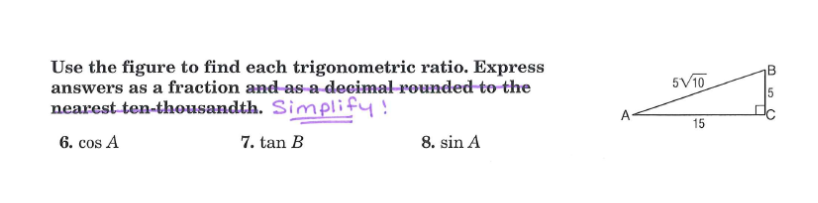 1.	 		2.                            3. 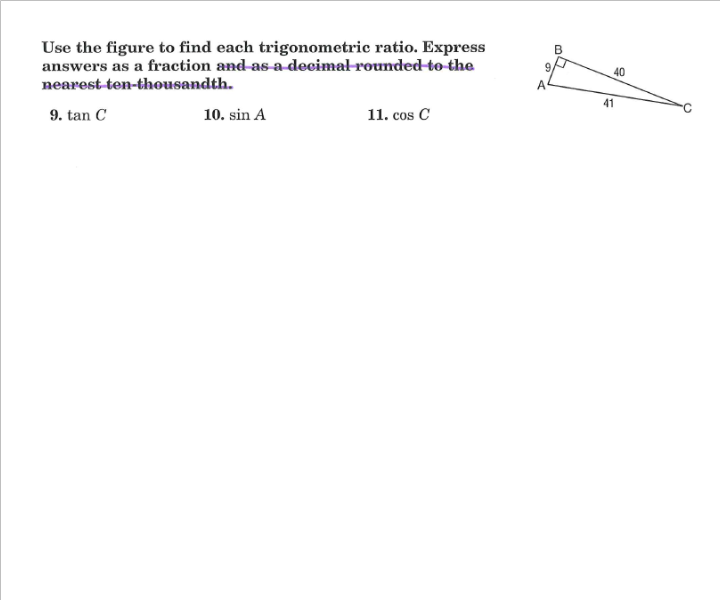 4.                              5.                           6. Find x. Round to the nearest tenth.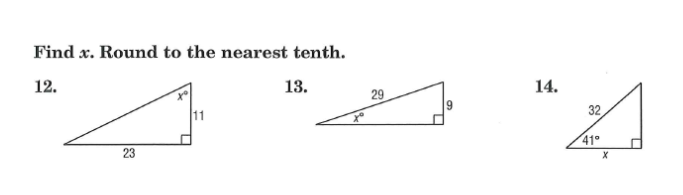 7.					8.					9.10.					11.					12.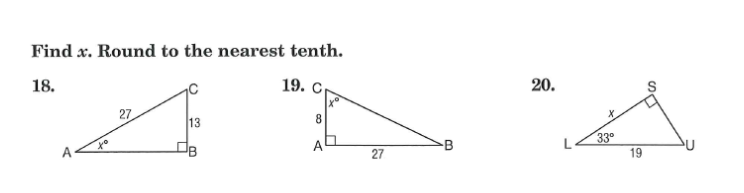 13. Use Triangle LMN to find sin L, cos L, tan L, sin M, cos M, and tan M. Express each ratio as a fraction. Simplify all answers!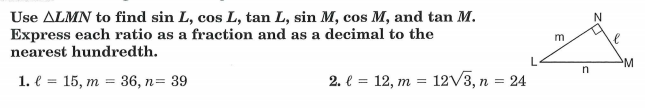 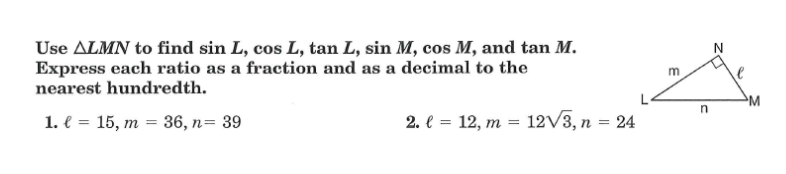 A. 								B. sin L = ________	sin M = _______		sin L = ________	sin M = _______cos L = _______		cos M = _______		cos L = _______		cos M = _______tan L = _______		tan M = _______		tan L = _______		tan M = _______14. In the right triangle below, if , what is  What is 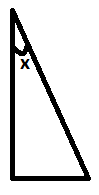 cos x = _______			tan x = _______		15. Diego used a theodolite to map a region of land for his class in geomorphology. To determine the elevation of a vertical rock formation, he measured the distance from the base of the formation to his position and the angle between the ground and the line of sight to the top of the formation. The distance was 43 meters and the angle was 36 degrees. What is the height of the formation to the nearest meter?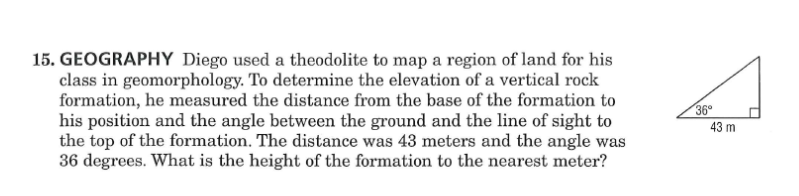 